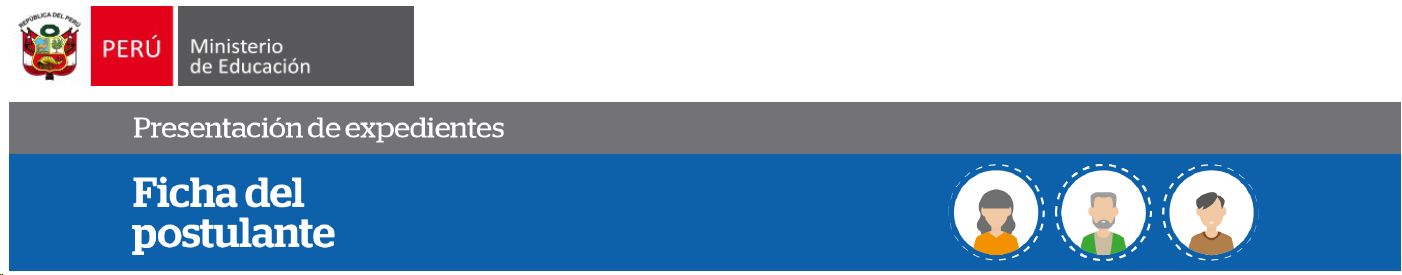 PRIMERA SECCIÓNSEGUNDA  SECCIÓN	ESTUDIOS DE PREGRADOPROGRAMA DE FORMACIÓN CONTINUA AFÍN A LA UNIDAD DIDÁCTICAOTROS PROGRAMAS DE FORMACIÓN CONTINUA, INCLUIDOS TEMAS DE PEDAGOGÍACURSOS DE OFIMÁTICAIDIOMA EXTRANJEROLENGUA ORIGINARIAEXPERIENCIA COMO ASISTENTE O AUXILIAR DE EDUCACIÓN SUPERIOREXPERIENCIA EN EL SECTOR PRODUCTIVOPRÁCTICAS PREPROFESIONALES VINCULADAS A LA ESPECIALIDADPRÁCTICAS PROFESIONALES VINCULADAS A LA ESPECIALIDADÓRDEN DE MÉRITO – RECONOCIMIENTOS ACADÉMICOSOTRAS COMPETENCIAS: INNOVACIÓN TECNOLÓGICANombres y apellidos: DNI: Huella Digital: N.°NOMBRE INSTITUCIÓNCÓD. MOD.REGIÓNPROVINCIADISTRITOPROGRAMA DE ESTUDIOSCÓDIGO DE PLAZA1II. Datos personales del postulanteII. Datos personales del postulanteII. Datos personales del postulanteII. Datos personales del postulanteII. Datos personales del postulanteNombresApellido paternoApellido maternoN.° DNIFecha de nacimiento____________________________________________________________________________________Teléfono fijoTeléfono celularCorreo electrónicoSexo_____________________________________________________ _________________DirecciónDepartamentoProvinciaDistrito_________________________________________________N.°NIVEL ACADÉMICOCENTRO DE ESTUDIOSESPECIALIDADINICIOTÉRMINOLUGAR1N.°CURSO/PROGRAMACENTRO DE ESTUDIOSTEMAINICIOTÉRMINOHORASACREDITACIÓN1N.°CURSO/PROGRAMACENTRO DE ESTUDIOSTEMAINICIOTÉRMINOHORASACREDITACIÓN1N.°CURSO/PROGRAMACENTRO DE ESTUDIOSTEMAINICIOTÉRMINOHORASACREDITACIÓN1N.°CURSO/PROGRAMACENTRO DE ESTUDIOSTEMAINICIOTÉRMINOHORASACREDITACIÓN1N.°CURSO/PROGRAMACENTRO DE ESTUDIOSTEMAINICIOTÉRMINOHORASACREDITACIÓN1N.°INSTITUCIÓNCARGODESCRIPCIÓNINICIOTÉRMINOTIEMPO EN EL CARGOACREDITACIÓN1N.°INSTITUCIÓNCARGODESCRIPCIÓNINICIOTÉRMINOTIEMPO EN EL CARGOACREDITACIÓN1N.°INSTITUCIÓNCARGODESCRIPCIÓNINICIOTÉRMINOTIEMPO DE PRÁCTICAACREDITACIÓN1N.°INSTITUCIÓNCARGODESCRIPCIÓNINICIOTÉRMINOTIEMPO DE PRÁCTICAACREDITACIÓN1N.°NIVEL ACADÉMICOCENTRO DE ESTUDIOSESPECIALIDADDESCRIPCIÓNINICIOTÉRMINOLUGARRENDIMIENTO1N.°EVENTOPROYECTOPARTICIPACIÓNFECHA DE EVENTO1